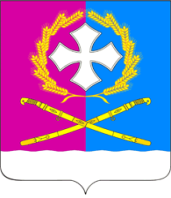 Совет Воронежского сельского поселения Усть-Лабинского районачетвертого созываР Е Ш Е Н И Е12 октября 2020 года				                                       № 3 											         протокол № 19ст. ВоронежскаяО досрочном прекращении полномочий депутата СоветаВоронежского сельского поселения Усть-Лабинского района Козинской Лидии ПетровныРуководствуясь подпунктом 1 пункта 10 статьи 40 Федерального закона от 06.10.2003 № 131-ФЗ «Об общих принципах организации местного самоуправления в Российской Федерации», на основании подпункта 1 пункта 6 статьи 25 Устава Воронежского сельского поселения Усть-Лабинского района Совет Воронежского сельского поселения Усть-Лабинского района решил:1. Досрочно прекратить полномочия депутата Совета Воронежского сельского поселения Усть-Лабинского района Козинской Лидии Петровны в связи со смертью. 2. Общему отделу администрации Воронежского сельского поселения Усть-Лабинского района (Шевченко) разместить настоящее решение на официальном сайте Воронежского сельского поселения Усть-Лабинского района в сети «Интернет».3. Настоящее решение вступает в силу со дня его подписания.Председатель Совета Воронежского сельского поселенияУсть-Лабинского района                                                               А.А. Рыбальченко